Los SentidosCon una línea une cada sentido con su función.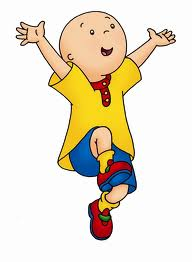 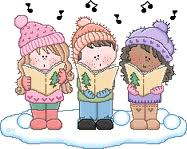 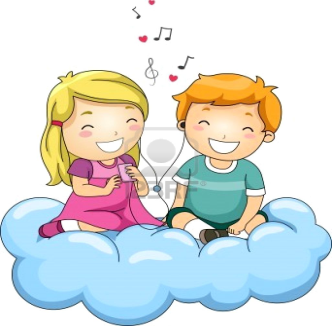 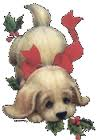 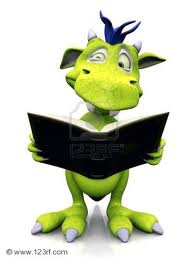 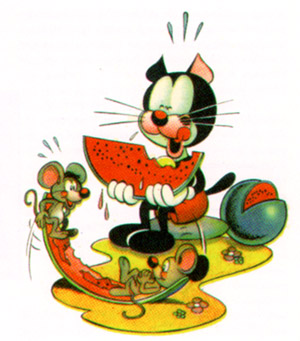 